MEETING MINUTESGeneral Council Meeting 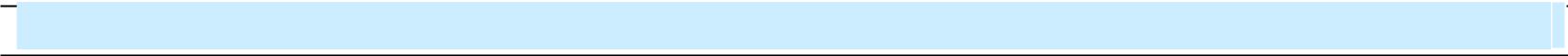  2. Attendees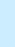 Executive Council Members: Naga Venkat Palaparthy (VP Academic and External Affairs), Deepthi Gudapati (VP Student Life), Bhargav Sai Nakkina (VP Finance)Management: Dr. Schmidt, Dr. Barb., Mr Quinn.Meeting:General Council MeetingDate of Meeting:25th November 2020Time: 12:00 PM to 01:00 PM 12:00 PM to 01:00 PMMinutes Prepared By:GSA Secretary – Naga Venkat PalaparthyLocation: Individual home via Google Meet. Individual home via Google Meet.1. Meeting Objective3. Agenda and Notes, Decisions, Issues3. Agenda and Notes, Decisions, IssuesTopicDiscussionOther Issues Mr. Quinn started the session by informing everyone about the discussion he had with IT services for delisting the students from graduate students email thread.He talked about the email he sent to all the council members which describes things to consider before sending email to large groups.Mr. Quinn told all the GSA member to add a note saying whom to contact if there is a concern, for instance either gsapresident or gsa secretary.He further told that students who want to opt out from GSA emails should be asked to contact helpdest@concordia.ab.ca so that IT Services can then determine if the student is affected by a technical issue or a data issue. He even told that the student who started the conversation initially has a technical error on his email id and has been removed now.  Naga Venkat acknowledged Mr. Quinn’s input on behalf of all the council members and moved the session forward by informing that Sandeep is not participating in today’s session due to health concern and asked Deepthi, Bhargava to provide any updates.Deepthi told everyone that about the GSA event which was schedule to happen on 16th of December, she told that due to new restrictions we are not moving forward to conduct the event.She further told that GSA will be planning an alterntive to the Christmas event either by providing food coupons similar to CSA.Bhargava told that monthly payroll has been generated and salries has been disbursed and added that he needs to post CRA about the source deductions like tax etc.Dr. Schmidt told everyone about the importance of social gathering during this time but due to the current circumstances we are restricted to have that.He told all the GSA members to adhere to all the new AHS rules and proceed accordingly while planning the events.Dr. Schmidt told that CUE tree lighting has been canceled after many years due to new restrictionsHe further talked about the request from Sandeep regarding a student concern about his fee, he told that he is in contact with dean of management who is also working along with the chairs. He said that once he gets the information from the management regarding it, he will pass on to GSA.Naga Venkat told that GSA will adhere to new AHS and CUE restrictions and fully support them since safety of people is high priority.He added that GSA is thinking of having alternate plans for this Christmas like having food coupons to deal the situation remotely. Mr. Quinn told that students who are graduating this term will be receiving an email from office of dean with instructions of how to submit their final research work that requires as part of the program.